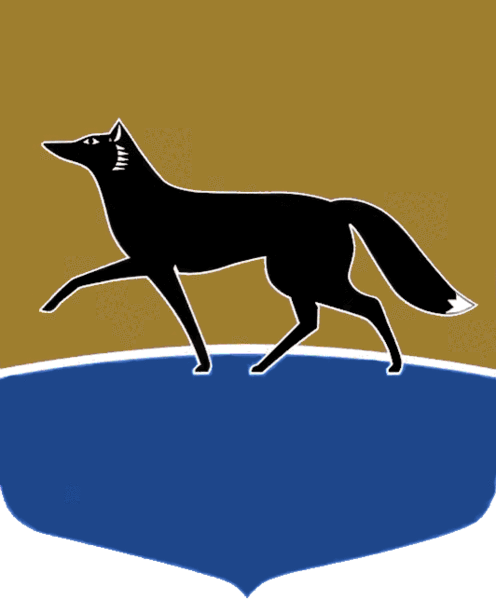 «01» октября 2019 г.	№ 40О плане работы Думы города 
на октябрь 2019 годаВ соответствии с Регламентом Думы города, утверждённым решением Думы города от 27.04.2006 № 10-IV ДГ (в редакции от 04.06.2019 
№ 446-VI ДГ), в целях организации деятельности Думы города:Провести по адресу: ул. Восход, 4 (зал заседаний Думы города):1)		17 – 25 октября 2019 года заседания постоянных комитетов 
и депутатские слушания по вопросам проекта повестки дня двадцать девятого заседания Думы города и вопросам, обозначенным в графике, согласно приложению 1 к постановлению;2)		25 октября 2019 года заседание депутатского объединения Всероссийской политической партии «ЕДИНАЯ РОССИЯ» в Думе города Сургута;3)		30 октября 2019 года в 10-00 двадцать девятое заседание Думы города по вопросам проекта повестки дня согласно приложению 2 
к постановлению.2. Считать возможным внесение изменений в приложения 1, 2 
к постановлению с учётом предложений субъектов правотворческой инициативы без внесения изменений в настоящее постановление.3. Субъектам правотворческой инициативы представить в Думу города:1) не позднее 9 октября 2019 года оригиналы проектов решений 
по вопросам, включённым в проект повестки дня двадцать девятого заседания Думы города, подготовленные и согласованные в порядке, установленном Регламентом Думы города;2) не позднее 15 октября 2019 года оригиналы проектов решений 
по дополнительным вопросам, вносимым в проект повестки дня двадцать девятого заседания Думы города, подготовленные и согласованные 
в порядке, установленном Регламентом Думы города.4. Аппарату Думы города:1) в однодневный срок с момента представления в аппарат направить 
в Контрольно-счетную палату города проекты решений по вопросам, включённым в проект повестки дня двадцать девятого заседания Думы города;2) уточнить сведения о докладчиках по вопросам проекта повестки 
дня двадцать девятого заседания Думы города и вопросам, выносимым 
для рассмотрения на заседаниях постоянных комитетов Думы города, депутатских слушаниях, в сроки, установленные Регламентом Думы города;3) обеспечить опубликование настоящего постановления в средствах массовой информации.5. Контрольно-счетной палате города в соответствии с полномочиями 
и в сроки, установленные законодательством и муниципальными нормативными правовыми актами, подготовить и направить в Думу города заключения по проектам решений по вопросам, включённым в проект повестки дня двадцать девятого заседания Думы города.6. Администрации города представить в Думу города информацию 
о докладчиках (содокладчиках) и присутствующих по вопросам проекта повестки дня двадцать девятого заседания Думы города и вопросам, выносимым для рассмотрения на заседаниях постоянных комитетов Думы города, депутатских слушаниях, в сроки, установленные Регламентом Думы города.7. Контроль за выполнением настоящего постановления оставляю 
за собой.И.о. Председателя Думы 					              А.М. КириленкоПриложение 1к постановлению Председателя Думы городаот 01.10.2019 № 40График заседаний постоянных комитетов Думы города и депутатских слушаний на октябрь 2019 годаПриложение 2к постановлению Председателя Думы города от 01.10.2019 № 40ПроектПовестка днядвадцать девятого заседания Думы города30 октября 2019 года10-00Зал заседаний Думыгорода, ул. Восход, 41. 	О внесении изменения в решение Думы города от 27.12.2013
№ 454-V ДГ «О дополнительной мере социальной поддержки обучающихся муниципальных образовательных учреждений».Готовит	Администрация города(по предложению Главы города Шувалова В.Н.)2.	О внесении изменений в решение городской Думы от 28.06.2005 
№ 475-III ГД «Об утверждении Правил землепользования и застройки 
на территории города Сургута».Готовит	Администрация города(по предложению Главы города Шувалова В.Н.)3.	О внесении изменений в решение городской Думы от 28.06.2005 
№ 475-III ГД «Об утверждении Правил землепользования и застройки 
на территории города Сургута».Готовит	Администрация города(по предложению Главы города Шувалова В.Н.)4.	О внесении изменений в решение городской Думы от 28.06.2005 
№ 475-III ГД «Об утверждении Правил землепользования и застройки 
на территории города Сургута».Готовит	Администрация города(по предложению Главы города Шувалова В.Н.)5.	О внесении изменений в решение Думы города 
от 26.02.2016 № 839-VДГ «О создании при Думе города комиссии 
по противодействию коррупции».Готовит	Дума города (по предложению Председателя Думы города Краснояровой Н.А.)6.	О внесении изменений в решение Думы города 
от 28.06.2007 № 229-IV ДГ «О Положении об этике депутатов Думы города Сургута».Готовит	Дума города (по предложению Председателя Думы города Краснояровой Н.А.)7.	О снятии с контроля решений Думы города.Готовит	Дума города (по предложению Председателя Думы города Краснояровой Н.А.)№п/пВопрос    Статус    вопросаИнициаторвопросаОснование для рассмотренияОтветственный за подготовку17 октября 2019 года (14-30) – заседание постоянного комитета Думы города по социальной политике17 октября 2019 года (14-30) – заседание постоянного комитета Думы города по социальной политике17 октября 2019 года (14-30) – заседание постоянного комитета Думы города по социальной политике17 октября 2019 года (14-30) – заседание постоянного комитета Думы города по социальной политике17 октября 2019 года (14-30) – заседание постоянного комитета Думы города по социальной политике17 октября 2019 года (14-30) – заседание постоянного комитета Думы города по социальной политике1.О выполнении решения, принятого на заседании постоянного комитета Думы города по социальной политике 13.02.2019 по вопросу, касающемуся реализации мероприятий комплексного плана по обеспечению безопасности на пути следования в образовательные учрежденияВопрос для рассмотрения на заседании комитетаПредседатель комитета Слепов М.Н.Дополнительный вопрос, протокол комитета от 13.02.2019 № 17Администрация города2.О ходе реализации мероприятий по обеспечению доступности учреждений культуры для маломобильных групп граждан в рамках выполнения рекомендаций, разработанных по итогам проведения независимой оценки качества предоставления муниципальных услуг учреждениями культурыВопрос для рассмотрения на заседании комитетаПредседатель комитета Слепов М.Н.План работы на II полугодие 2019 годаАдминистрация города3.О выполнении решения, принятого на заседании постоянного комитета Думы города 18.06.2019 по вопросу, касающемуся устранения дефектов в зданиях детских садов, построенных в период с 2010 по 2015 годВопрос для рассмотрения на заседании комитетаПредседатель комитета Слепов М.Н.Дополнительный вопрос, протокол комитета от 18.06.2019 № 20Администрация города18 октября 2019 года (14-30) – заседание постоянного комитета Думы города по нормотворчеству, информационной политике и правопорядку18 октября 2019 года (14-30) – заседание постоянного комитета Думы города по нормотворчеству, информационной политике и правопорядку18 октября 2019 года (14-30) – заседание постоянного комитета Думы города по нормотворчеству, информационной политике и правопорядку18 октября 2019 года (14-30) – заседание постоянного комитета Думы города по нормотворчеству, информационной политике и правопорядку18 октября 2019 года (14-30) – заседание постоянного комитета Думы города по нормотворчеству, информационной политике и правопорядку18 октября 2019 года (14-30) – заседание постоянного комитета Думы города по нормотворчеству, информационной политике и правопорядку1.О внесении изменений в решение Думы города 
от 26.02.2016 № 839-V ДГ «О создании при Думе города комиссии по противодействию коррупции»Вопрос для рассмотрения на заседании Думы городаПредседатель Думы города Красноярова Н.А.План работы на II полугодие 2019 годаДума города2.О внесении изменений в решение Думы города 
от 28.06.2007 № 229-IV ДГ «О Положении об этике депутатов Думы города Сургута»Вопрос для рассмотрения на заседании Думы городаПредседатель Думы города Красноярова Н.А.План работы на II полугодие 2019 годаДума города3.О снятии с контроля решений Думы городаВопрос для рассмотрения на заседании Думы городаПредседатель Думы города Красноярова Н.А.План работы на II полугодие 2019 годаДума города4.О результатах реализации контрольных функций за соблюдением Правил благоустройства территории города за 9 месяцев 2019 года (в том числе с учётом проработки решений, принятых на заседании комитета 23.05.2019)Вопрос для рассмотрения на заседании комитетаПредседатель комитетаГолодюк В.И.План работы на II полугодие 2019 годаАдминистрация города5.О результатах выполнения мероприятий по недопущению (пресечению) незаконного строительства объектов капитального строительства на территории города 
(в динамике состояния по каждому объекту по годам 
с учётом вновь выявленных объектов с указанием адреса объекта, данных застройщика (собственника), формы собственности земельного участка, основания пользования земельным участком (правообладателя), выполненных мероприятий (результаты, сроки выполнения каждого действия структурными подразделениями), имеющихся проблем («дорожной карты» по выполнению мероприятий)Вопрос для рассмотрения на заседании комитетаПредседатель комитета Голодюк В.И.План работы на II полугодие 2019 годаАдминистрация города22 октября 2019 года (14-30) – заседание постоянного комитета Думы города по бюджету, налогам, финансам и имуществу22 октября 2019 года (14-30) – заседание постоянного комитета Думы города по бюджету, налогам, финансам и имуществу22 октября 2019 года (14-30) – заседание постоянного комитета Думы города по бюджету, налогам, финансам и имуществу22 октября 2019 года (14-30) – заседание постоянного комитета Думы города по бюджету, налогам, финансам и имуществу22 октября 2019 года (14-30) – заседание постоянного комитета Думы города по бюджету, налогам, финансам и имуществу22 октября 2019 года (14-30) – заседание постоянного комитета Думы города по бюджету, налогам, финансам и имуществу1.О внесении изменения в решение Думы города 
от 27.12.2013 № 454-V ДГ «О дополнительной мере социальной поддержки обучающихся муниципальных образовательных учреждений»Вопрос для рассмотрения на заседании Думы городаГлава города Шувалов В.Н.План работы на II полугодие 2019 годаАдминистрация города23 октября 2019 года (14-30) – заседание постоянного комитета Думы города по городскому хозяйству и перспективному развитию города23 октября 2019 года (14-30) – заседание постоянного комитета Думы города по городскому хозяйству и перспективному развитию города23 октября 2019 года (14-30) – заседание постоянного комитета Думы города по городскому хозяйству и перспективному развитию города23 октября 2019 года (14-30) – заседание постоянного комитета Думы города по городскому хозяйству и перспективному развитию города23 октября 2019 года (14-30) – заседание постоянного комитета Думы города по городскому хозяйству и перспективному развитию города23 октября 2019 года (14-30) – заседание постоянного комитета Думы города по городскому хозяйству и перспективному развитию города1-3.О внесении изменений в решение городской Думы 
от 28.06.2005 № 475-III ГД «Об утверждении Правил землепользования и застройки на территории города Сургута»Вопрос для рассмотрения на заседании Думы городаГлава города Шувалов В.Н.План работы на II полугодие 2019 годаАдминистрация города4.О результатах работы Администрации города в соответствии с постановлением Администрации города от 02.04.2019 № 2188 «Об утверждении порядка выдачи разрешений на установку некапитальных строений, сооружений на территории муниципального образования городской округ город Сургут»Вопрос для рассмотрения на заседании комитетаПредседатель комитета Пономарев В.Г.План работы на II полугодие 2019 годаАдминистрация города5.О ходе работ по капитальному ремонту административного здания, расположенного по адресу: ул. Маяковского, 15 (I этап, восстановление и усиление конструкций здания)Вопрос для рассмотрения на заседании комитетаПредседатель комитета Пономарев В.Г.План работы на II полугодие 2019 годаАдминистрация города25 октября 2019 года (14-30) – депутатские слушания25 октября 2019 года (14-30) – депутатские слушания25 октября 2019 года (14-30) – депутатские слушания25 октября 2019 года (14-30) – депутатские слушания25 октября 2019 года (14-30) – депутатские слушания25 октября 2019 года (14-30) – депутатские слушания1.Вопросы двадцать девятого заседания Думы города25 октября 2019 года (15-15) – заседание депутатского объединения Всероссийской политической партии «ЕДИНАЯ РОССИЯ» в Думе города Сургута25 октября 2019 года (15-15) – заседание депутатского объединения Всероссийской политической партии «ЕДИНАЯ РОССИЯ» в Думе города Сургута25 октября 2019 года (15-15) – заседание депутатского объединения Всероссийской политической партии «ЕДИНАЯ РОССИЯ» в Думе города Сургута25 октября 2019 года (15-15) – заседание депутатского объединения Всероссийской политической партии «ЕДИНАЯ РОССИЯ» в Думе города Сургута25 октября 2019 года (15-15) – заседание депутатского объединения Всероссийской политической партии «ЕДИНАЯ РОССИЯ» в Думе города Сургута25 октября 2019 года (15-15) – заседание депутатского объединения Всероссийской политической партии «ЕДИНАЯ РОССИЯ» в Думе города Сургута30 октября 2019 года (10-00) – 29 заседание Думы города30 октября 2019 года (10-00) – 29 заседание Думы города30 октября 2019 года (10-00) – 29 заседание Думы города30 октября 2019 года (10-00) – 29 заседание Думы города30 октября 2019 года (10-00) – 29 заседание Думы города30 октября 2019 года (10-00) – 29 заседание Думы города